Social Crises Religious Revival Tables and FiguresTable 1 Methodism in England, membership and as proportion of the adult population, 1801-2001 (crisis decades shaded)Source: 1861-1971 Currie et al 1977: 140-142. 1981 Brierley 2003: Table 9.8; date actually 1980. The Methodist data before the reunion in 1932 includes figures for the various precursor Methodist bodies.Table 2 Scottish Presbyterian Church Membership and as proportion of adult population, 1901-1971 (crisis decades shaded)Source: Currie et al 1977: 132-4. Table 3 Sunday school enrolments, England and Wales 1901-1961 (crisis decades shaded)Source: Brierley 2011: table 14.4.2Figure 1 Shetland Methodist Membership, 1900-1986 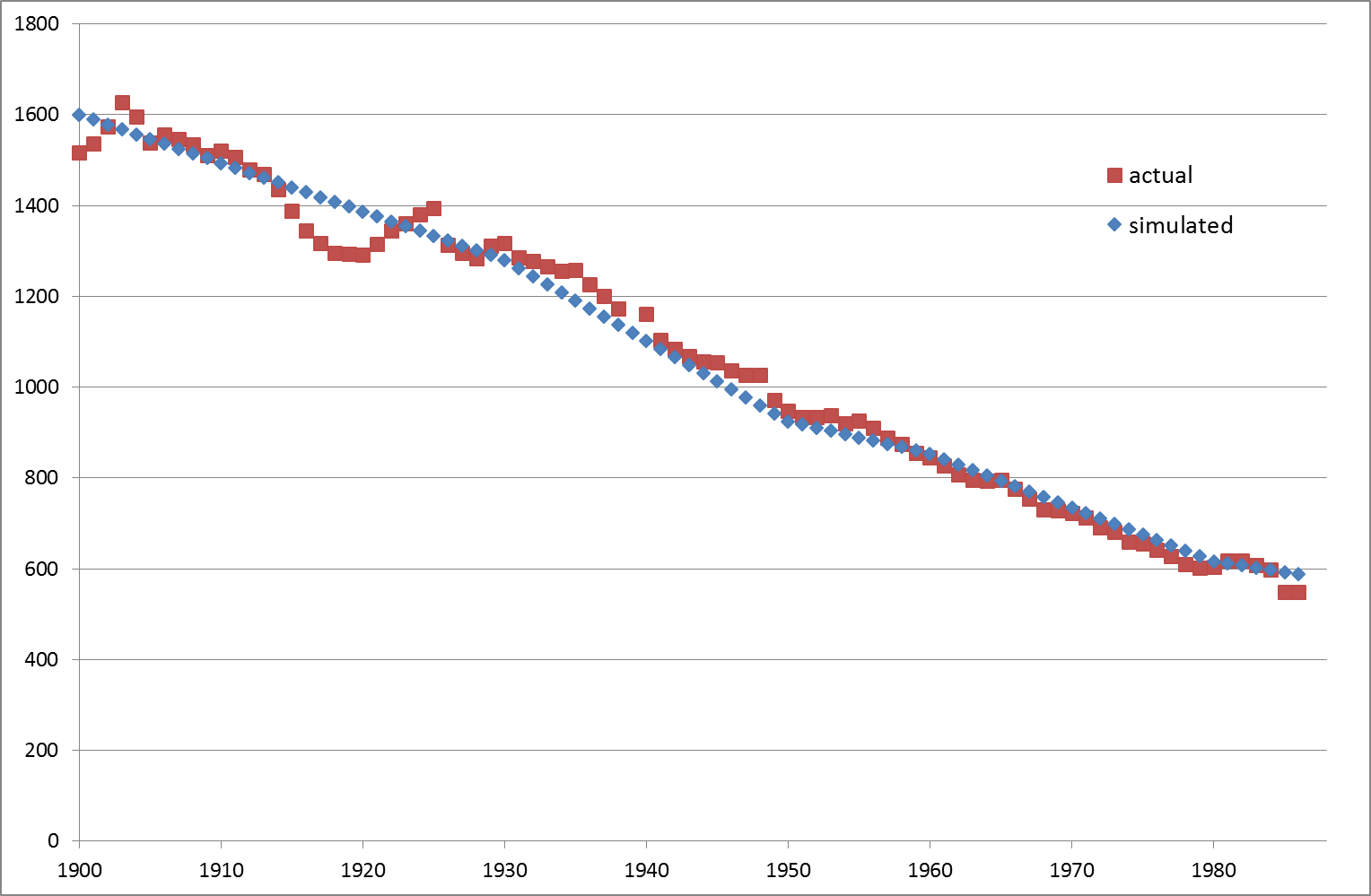 Source: Bowes 1988 Appendix H.  Simulation described in the text.  Figure 2 UK Church Membership 1900-2010Source: Peter Brierley, personal communication. 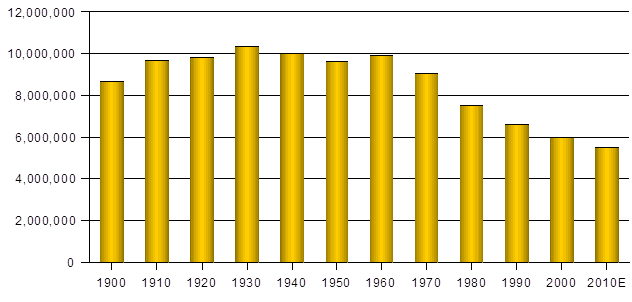 Figure 3 UK Church Membership, 1900-2010 as percentage of population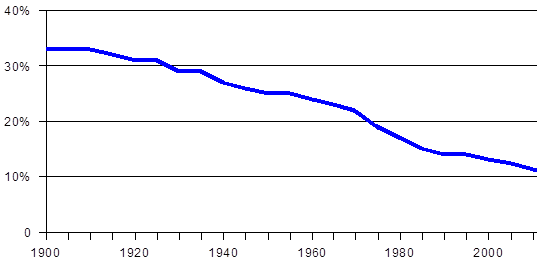 Source: Peter Brierley, personal communication. Figure 4 Easter communicants, Church of England (% of population), 1901-2010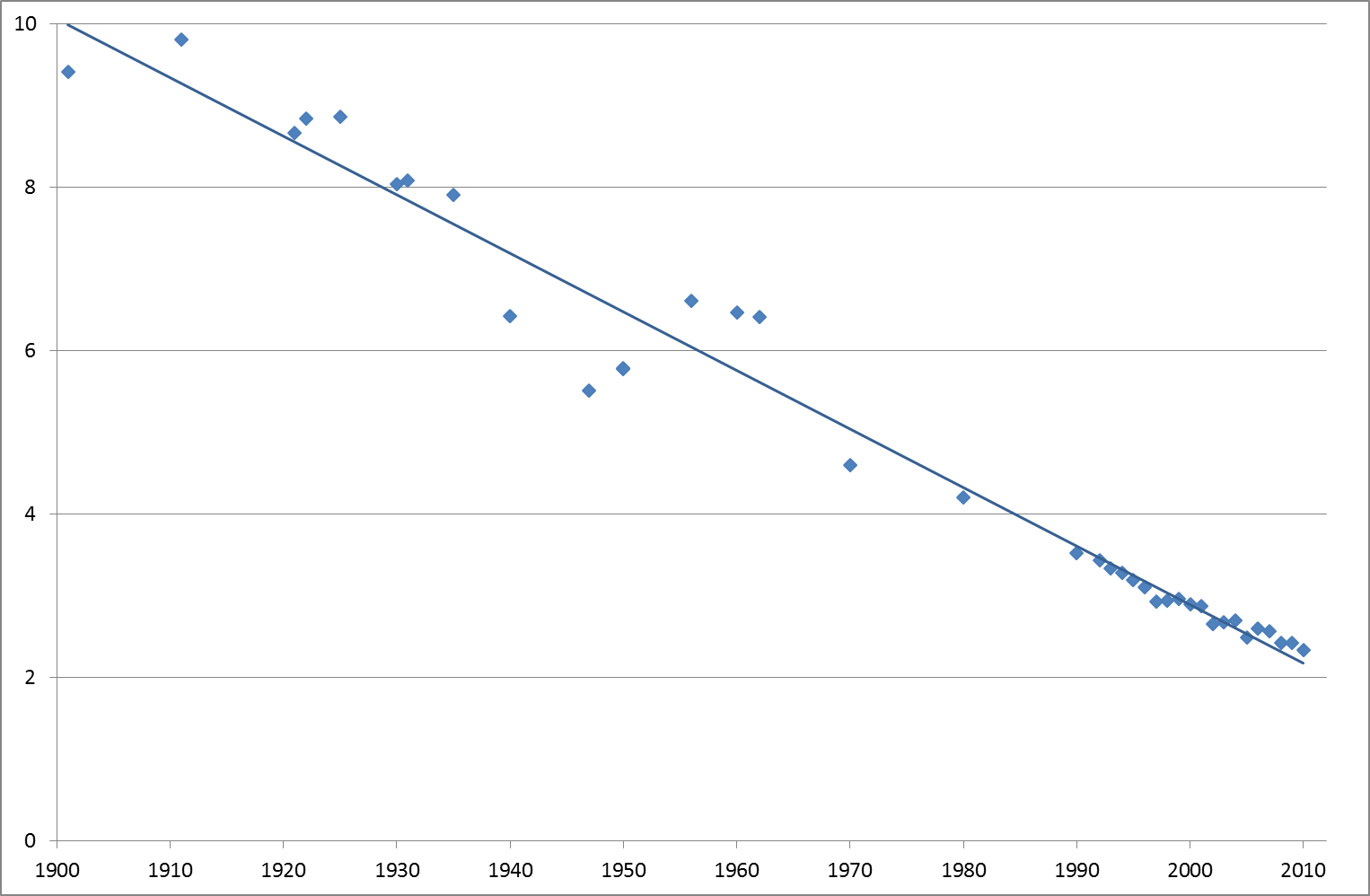 Source: Currie, Gilbert and Horsley 1977: 128-9, Church of England Yearbooks.   Figure 5:  Attendance at religious services monthly or more often (%), 1990-2013 (ethnic minorities excluded)  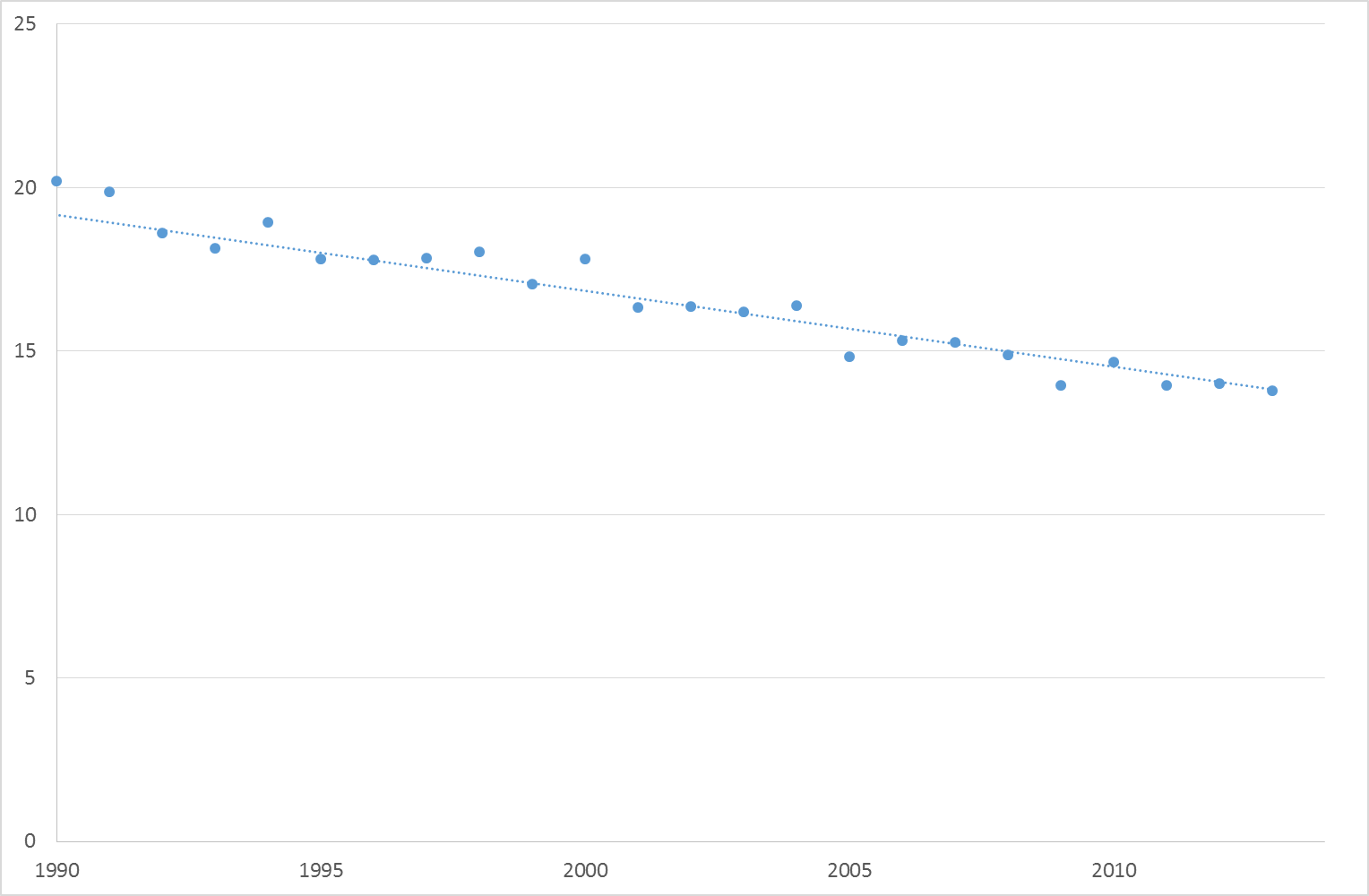 Source: British Social Attitudes surveys, 1990-2013Total (1,000s)Population 15 and Over (1,000s) Density% change from previous decade190173420,7503.54--191178623,2183.39-0.15192175225,3662.96-0.43193178828,3932.78-0.18194171530,1242.37-0.41195168132,1042.12-0.25196166833,4652.00-0.12197157235,4351.61-0.39198145437,0901.22-0.39Members (1,000s)Population 15 and over (1,000s)% of adult Scots in membership% change from previous decade19011,1642,99638.8519111,2203,23737.69-1.1619211,2783,46636.87-0.8219311,2993,53536.75-0.1219411,2923,81833.84-2.9119511,2983,82233.96+0.1219611,3133,83234.26+0.3019711,1713,86930.27-3.99% of under 15s enrolled % change over previous decade190152.6191151.4-1.2192146.7-4.7193145.8-0.9194137.7-7.7195130.0-7.7196120.4-9.6